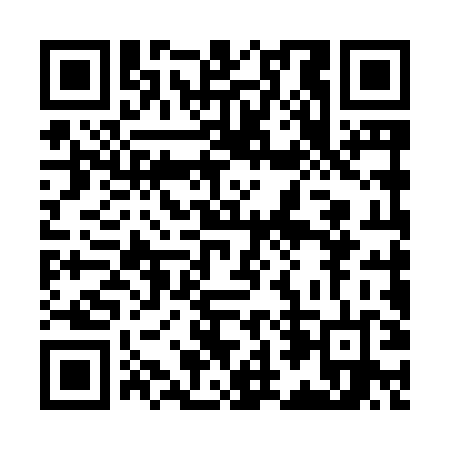 Ramadan times for Kuzki, PolandMon 11 Mar 2024 - Wed 10 Apr 2024High Latitude Method: Angle Based RulePrayer Calculation Method: Muslim World LeagueAsar Calculation Method: HanafiPrayer times provided by https://www.salahtimes.comDateDayFajrSuhurSunriseDhuhrAsrIftarMaghribIsha11Mon4:124:126:0211:503:445:395:397:2212Tue4:104:106:0011:503:465:415:417:2413Wed4:084:085:5811:503:475:425:427:2614Thu4:054:055:5611:493:485:445:447:2815Fri4:034:035:5311:493:505:465:467:3016Sat4:004:005:5111:493:515:475:477:3217Sun3:583:585:4911:483:525:495:497:3318Mon3:553:555:4711:483:545:515:517:3519Tue3:533:535:4411:483:555:525:527:3720Wed3:503:505:4211:483:565:545:547:3921Thu3:483:485:4011:473:585:555:557:4122Fri3:453:455:3811:473:595:575:577:4323Sat3:433:435:3511:474:005:595:597:4524Sun3:403:405:3311:464:016:006:007:4725Mon3:383:385:3111:464:036:026:027:4926Tue3:353:355:2911:464:046:046:047:5127Wed3:323:325:2711:454:056:056:057:5328Thu3:303:305:2411:454:066:076:077:5529Fri3:273:275:2211:454:086:096:097:5730Sat3:243:245:2011:454:096:106:107:5931Sun4:224:226:1812:445:107:127:129:011Mon4:194:196:1512:445:117:137:139:032Tue4:164:166:1312:445:127:157:159:053Wed4:134:136:1112:435:147:177:179:074Thu4:114:116:0912:435:157:187:189:095Fri4:084:086:0712:435:167:207:209:116Sat4:054:056:0412:425:177:227:229:147Sun4:024:026:0212:425:187:237:239:168Mon3:593:596:0012:425:197:257:259:189Tue3:563:565:5812:425:217:267:269:2010Wed3:533:535:5612:415:227:287:289:23